SAĞLIK BİLİMLERİ ENSTİTÜSÜ MÜDÜRLÜĞÜNEYukarıda başlığı belirtilen tez/dönem projesi çalışmasının Kapak sayfası, Özet, Abstract, Giriş, Ana Bölümler ve Sonuç kısımlarından oluşan toplam ……. sayfalık kısmına ilişkin olarak, ……/……/…… tarihinde Turnitin adlı intihal tespit programından Sağlık Bilimleri Enstitüsü İntihal Yazılım Programı Raporu Uygulama Esasları’na göre belirlenen filtrelemeler uygulanarak alınmış olan ve ekte sunulan dijital makbuz ve benzerlik raporuna (ödev metni kısmı hariç)  göre tezin/dönem projesinin benzerlik oranı alıntılar dahil  % ………. ve/veya alıntılar hariç % ……… ’dir. Tek bir kaynakla eşleşme oranı en fazla %.......’dir. Sonuç olarak;(  ) Benzerlik oranı alıntılar dahil %30’u ve/veya alıntılar hariç %15’i aşmamaktadır.(  ) Tek bir kaynakla eşleşme oranı %3’ü aşmamaktadır.(  ) 5 kelimeden daha az örtüşme içeren metin kısımları hariç tutulmuştur.(  ) Benzerlik oranı ve/veya tek bir kaynakla eşleşme oranı yukarıdaki sınırları aşmaktadır. Ancak, aşağıda belirtilen gerekçe ile intihal yapılmadığı kanısında olduğumu beyan ederim.Gerekçe:       Görüş:(  ) Benzerlik taraması yukarıda verilen ölçütlerin ışığı altında tarafımca yapılmıştır. Yukarıda yer alan beyanın ve ekte sunulan dijital makbuz ve salt metin raporunun (ödev metni kısmı hariç) doğruluğunu onaylarım. İlgili tezin savunulabilir olduğu ve jüri üyelerine gönderilmesinde herhangi bir sakınca bulunmadığı görüşündeyim/İlgili dönem projesinin kabul edilebilir olduğu görüşündeyim.(  ) Benzerlik taraması yukarıda verilen ölçütlerin ışığı altında tarafımca yapılmıştır. Yukarıda yer alan beyanın ve ekte sunulan dijital makbuz ve orijinallik raporunun doğruluğunu onaylarım.  Benzerlik oranı ve/veya tek bir kaynakla eşleşme oranı yukarıdaki sınırları aşmaktadır. İlgili tezin savunulabilir olmadığı ve jüri üyelerine gönderilmesinin uygun olmadığı görüşündeyim/İlgili dönem projesinin kabul edilebilir olmadığı görüşündeyim.     	   ……/……/20							                   ……/……/20                    Adı-Soyadı      					                   Danışmanın Unvanı-Adı-Soyadı                         (imzası)    									 (imzası)Ekler: Dijital Makbuz ve Orjinallik Raporu (ÖDEV METNİ KISMI HARİÇ) 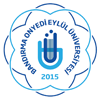 T.C.BANDIRMA ONYEDİ EYLÜL ÜNİVERSİTESİSAĞLIK BİLİMLERİ ENSTİTÜSÜ MÜDÜRLÜĞÜTEZ BENZERLİK RAPORU UYGUNLUK FORMUDök. No: YL009Sayfa No:1ÖĞRENCİ BİLGİLERİÖĞRENCİ BİLGİLERİAdı-SoyadıÖğrenci NumarasıAnabilim DalıProgramıDanışmanının Unvanı, Adı-SoyadıTez Başlığı 